Утвержденрешением Думыгородского округаот 27.01.2021 года № _____ПРОЕКТ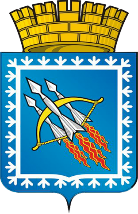 РОССИЙСКАЯ ФЕДЕРАЦИЯ – РОССИЯСВЕРДЛОВСКАЯ ОБЛАСТЬгородской округ ЗАТО Свободный-е очередное заседание Думы городского округаРЕШЕНИЕ № ____от     ____________  2021 годаО внесении изменений и дополнений в Устав городского округа ЗАТО СвободныйРассмотрев представленные рабочей группой предложения по внесению изменений и дополнений в Устав городского округа ЗАТО Свободный, руководствуясь статьями 16, 22, 44 Устава городского округа и результатами публичных слушаний, состоявшихся    _________  2021 года, Дума городского округа РЕШИЛА:   1.    Внести в Устав городского округа ЗАТО Свободный следующие изменения и дополнения:1.   В статью 6. Вопросы местного значения городского округа1.1 Подпункт 44 пункта 1 изложить в следующей редакции:«44) организация в соответствии с федеральным законом выполнения комплексных кадастровых работ и утверждение карты-плана территории;».1.2 Дополнить пункт 1 подпунктом 45 следующего содержания:«45) принятие решений и проведение на территории городского округа мероприятий по выявлению правообладателей ранее учтенных объектов недвижимости, направление сведений о правообладателях данных объектов недвижимости для внесения в Единый государственный реестр недвижимости.».         2.   В статью 21. Дума городского округа      Абзац второй пункта 5 изложить в следующей редакции:«По решению Думы городского округа председатель Думы городского округа может осуществлять свои полномочия на постоянной или на непостоянной основе.».         3.   В статью 23.1. Полномочия председателя Думы городского округа       Абзац второй пункта 2 изложить в следующей редакции:«Председатель Думы городского округа избирается из числа депутатов Думы городского округа открытым или тайным голосованием и по решению Думы городского округа осуществляет свои полномочия на постоянной основе или на непостоянной основе, подотчетен Думе городского округа.».         4.   В статью 30. Полномочия администрации городского округа4.1 Абзац второй подпункта 44 пункта 1 изложить в следующей редакции:         «организация в соответствии с федеральным законом выполнения комплексных кадастровых работ и утверждение карты-плана территории;».4.2 Дополнить подпункт 44 пункта 1 абзацем третьим следующего содержания:«принятие решений и проведение на территории городского округа мероприятий по выявлению правообладателей ранее учтенных объектов недвижимости, направление сведений о правообладателях данных объектов недвижимости для внесения в Единый государственный реестр недвижимости;».5.   Статью 44.  Порядок подготовки и внесения, рассмотрения и принятия (издания) муниципальных правовых актов             Дополнить часть первую пункта 10.1 подпунктом 3 следующего содержания:      «3) проектов нормативных правовых актов, разработанных в целях ликвидации чрезвычайных ситуаций природного и техногенного характера на период действия режимов чрезвычайных ситуаций.».       6.   Статью 45.  Порядок официального опубликования (обнародования) и вступления в силу муниципальных правовых актов            Пункт 3 изложить в следующей редакции:«3. Устав городского округа, решение Думы городского округа о внесении изменений и дополнений в Устав городского округа подлежат официальному опубликованию (обнародованию) после государственной регистрации и вступают в силу после их официального опубликования (обнародования). Глава городского округа обязан опубликовать (обнародовать) зарегистрированные Устав городского округа, решение Думы городского округа о внесении изменений и дополнений в Устав городского округа в течение семи дней со дня поступления из территориального органа уполномоченного федерального органа исполнительной власти в сфере регистрации уставов муниципальных образований уведомления о включении сведений об Уставе городского округа, решение Думы городского округа о внесении изменений и дополнений в Устав городского округа в государственный реестр уставов муниципальных образований Свердловской области, предусмотренного частью 6 статьи 4 Федерального закона от 21 июля 2005 года № 97-ФЗ «О государственной регистрации уставов муниципальных образований».».2.    Главе городского округа зарегистрировать изменения и дополнения в Устав городского округа ЗАТО Свободный в Главном управлении Министерства юстиции Российской Федерации по Свердловской области.3.    Настоящее решение, изменения и дополнения в Устав городского округа ЗАТО Свободный после государственной регистрации опубликовать в газете «Свободные вести» и разместить на официальном сайте Думы городского округа ЗАТО Свободный.4.    Настоящее решение, изменения и дополнения в Устав городского округа ЗАТО Свободный вступают в силу с момента опубликования в газете «Свободные вести», за исключением подпунктов 1.1, 1.2, 4.1, 4.2, 6 пункта 1 Решения.5.    Подпункты 1.1, 4.1 пункта 1 Решения вступают в силу с 23.03.2021 года.6.    Подпункты 1.2, 4.2 пункта 1 Решения вступают в силу с 29.06.2021 года.7.    Подпункт 6 пункта 1 Решения вступают в силу с 07.06.2021 года.8.    Контроль за исполнением данного решения возложить на председателя Думы городского округа.Глава городского округа ЗАТО Свободный	А.В. ИВАНОВПредседатель Думы городского округа ЗАТО Свободный                                                               Е.В. САЛОМАТИНА